VI  MIEJSKI KONKURS PLASTYCZNY „Symbole  Jaworzna”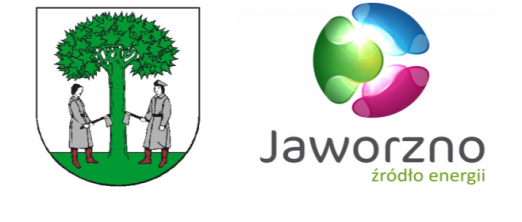 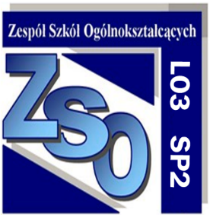 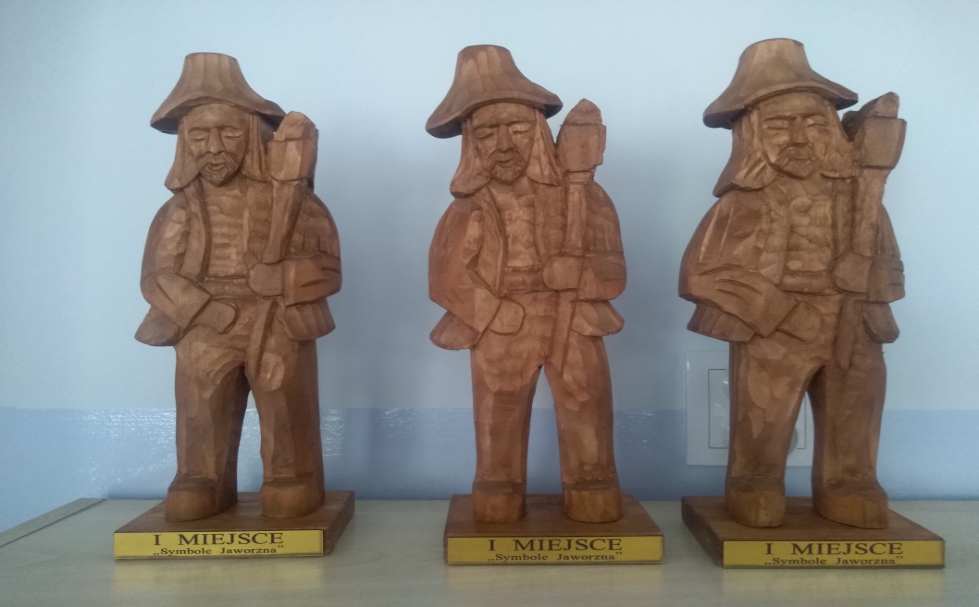 1. Organizator:Szkoła Podstawowa nr 2 z Oddziałami Integracyjnymi i Oddziałami Dwujęzycznymi  im. Orła Białego w Jaworznie2. Nauczyciele koordynatorzy konkursu : Ewa Słowik, Aneta Ignacak, Renata Głowacka-Radko, Żaneta Gocyk.3.Cele konkursu:wzbogacanie wiedzy na temat rodzinnego miasta – Jaworznazaangażowanie rodziców do ciekawego i wartościowego spędzania wolnego czasu z dzieckiemwzmacnianie postawy patriotyzmu lokalnegorozwijanie zainteresowań różnymi technikami plastycznymirozwijanie wyobraźni i inwencji twórczej4.Kategorie wiekowe: Jury będzie oceniać prace w trzech  kategoriach  wiekowych klasy I, II, III 5. Warunki uczestnictwa:Uczestnicy konkursu mają za zadanie wykonanie pracy plastycznej płaskiej przedstawiającej symbol Jaworzna ( np.: herb miasta Jaworzna, drwala, drzewo jawor, scenę z legendy 
o Jaworznie, miejsce lub obiekt znajdujący się obecnie na terenie miasta Jaworzna)Udział w konkursie jest równoznaczny z akceptacją regulaminu.6.Format prac plastycznych: dowolny ( A4, A3,... A 0)7.Technika : dowolna, wyłącznie płaska.8. Kryteria oceny: kreatywność, estetyka, zgodność z tematem konkursu.Do prac należy dołączyć kartę uczestnictwa (załącznik nr 1), którą powinien podpisać rodzic lub osoba uprawniona do reprezentowania dziecka.Pracę należy podpisać czytelnie z tyłu podając: imię, nazwisko ucznia, nazwę szkoły, klasę, imię i nazwisko nauczyciela.9. Kontakt:W przypadku pytań odnośnie konkursu: Ewa Słowik 606 858 274 10. Termin i miejsce oddawania prac: Pracę należy dostarczyć listownie (liczy się data stempla pocztowego) lub osobiście do organizatorów w terminie do 17 marca 2023r. Adres:Szkoła Podstawowa nr 2 z Oddziałami Integracyjnymi i Oddziałami Dwujęzycznymi im. Orła Białego w Jaworznie;  ul. Towarowa 61;  43-600 Jaworzno11. Ogłoszenie wyników:O wynikach konkursu laureaci zostaną poinformowani indywidualnie.Nadesłanych prac nie zwracamy. Zastrzegamy sobie prawo do wykorzystania nadesłanych prac w celu promocji konkursu i placówki.Zapraszamy do udziału w konkursie !!Dla laureatów przewidziane są atrakcyjne nagrody !!